The Town Of BallybayTommy Makem 1977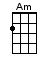 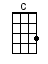 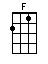 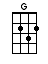 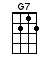 INTRO:  / 1 2 / 1 2 / [Am][G] / [F][G]With me [C] ring-a-ding-a-[Am]dong, a-[C]ring-a-ding-a-[G7]daddy-oMe-[C]ring-a-ding-a-[Am]dong [G] whack fol the [C] daddyIn the [C] town of Bally-[Am]bay, there [C] was a lassie [G] dwellin’I [C] knew her very [Am] well, and her [G7] story's worth a-[C]tellin’Her [Am] father kept a [G] still, and he [Am] was a good dis-[G]tillerBut when [Am] she took to the [F] drink, well the [G] devil wouldn't [C] fill herWith me [C] ring-a-ding-a-[Am]dong, a-[C]ring-a-ding-a-[G7]daddy-o[C] Ring-a-ding-a-[Am]dong [G] whack fol the [C] daddy-o/ [Am][G] / [F][G]And she [C] had the wooden [Am] leg that was [C] hollow down the [G] middleShe [C] used to tie a [Am] string on it and [G7] play it like a [C] fiddleShe [Am] fiddled in the [G] hall, she [Am] fiddled in the [G] alleywayShe [Am] didn't give a [F] damn, for she [G] had the fiddle [C] anywayA-[C]ring-a-ding-a-[Am]dong, a-[C]ring-a-ding-a-[G7]daddy-o[C] Ring-a-ding-a-[Am]dong [G] whack fol the [C] daddy-o/ [Am][G] / [F][G]And she [C] said she wouldn't [Am] dance, un-[C]less she had her [G] welly onBut [C] when she had it [Am] on, she could [G7] dance as well as [C] anyoneShe [Am] wouldn't go to [G] bed, un-[Am]less she had her [G] shimmy onBut [Am] when she had it [F] on, she would [G] go as quick as [C] anyoneA-[C]ring-a-ding-a-[Am]dong, a-[C]ring-a-ding-a-[G7]daddy-o[C] Ring-a-ding-a-[Am]dong [G] whack fol the [C] daddy-o/ [Am][G] / [F][G]She had [C] lovers by the [Am] score, every [C] Tom and Dick and [G] HarryShe was [C] courted night and [Am] day, but [G7] still she wouldn't [C] marryAnd [Am] then she fell in [G] love with the [Am] fellow with the [G] stammerWhen he [Am] tried to run a-[F]way, she [G] hit him with the [C] hammerWith me [C] ring-a-ding-a-[Am]dong, a-[C]ring-a-ding-a-[G7]daddy-o[C] Ring-a-ding-a-[Am]dong [G] whack fol the [C] daddy-o/ [Am][G] / [F][G]She had [C] children up the [Am] stairs, she had [C] children in the [G] byreAnd a-[C]nother ten or [Am] twelve, sittin’ [G7] roarin’ by the [C] fireShe [Am] fed them on [G] potatoes and on [Am] soup she made with [G] nettlesAnd on [Am] rumps of hairy [F] bacon that she [G] boiled up in the [C] kettleWith me [C] ring-a-ding-a-[Am]dong, a-[C]ring-a-ding-a-[G7]daddy-o[C] Ring-a-ding-a-[Am]dong [G] whack fol the [C] daddy-o/ [Am][G] / [F][G]So she [C] led a sheltered [Am] life, eatin’ [C] porridge and black [G] puddin’And she [C] terrorized her [Am] man, un-[G7]til he died right [C] suddenAnd [Am] when the husband [G] died, she was [Am] feelin’ very [G] sorryShe [Am] rolled him in the [F] bag and she [G] threw him in the [C] quarryWith me [C] ring-a-ding-a-[Am]dong, a-[C]ring-a-ding-a-[G7]daddy-o[C] Ring-a-ding-a-[Am]dong [G] whack fol the [C] daddy-oA-[C]ring-a-ding-a-[Am]dong, a-[C]ring-a-ding-a-[G7]daddy-o[C] Ring-a-ding-a-[Am]dong [G] whack fol the [C] daddy-owww.bytownukulele.ca